Grade PK, PLC, K-1 LS DESE and SPS suggest for students to engage in meaningful and productive learning for approximately half the length of a regular school day. Please determine what is best for your family or child and feel free to choose from the review activities/ lessons provided for each week. Please reach out to us if you have questions or concerns. Submitting Work- Work can be sent in an attachment or photograph by email to the teacher or photographed and sent on class dojo. 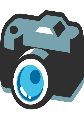 We’d love you to send pictures of you learning at home to share on our website!  Grado PK,PLC, K-1 LSDESE y SPS sugieren que los estudiantes participen en un aprendizaje significativo y productivo durante  aproximadamente la mitad de la duración de un día escolarregular. Por favor, determine qué es lo mejor para su familia o hijo y no dude en elegir entre  las actividades de revisión  / lecciones proporcionadas para cada semana. Comuníquese con nosotros si tiene preguntas o inquietudes. Envío de trabajo-  Work puede ser enviado en un archivo adjunto o fotografía por correo electrónico al profesor  o fotografiado  y enviado en el dojo de la clase.¡Nos encantaría que enviaras  fotos de tu aprendizaje en casa para compartirlas en nuestro sitio web! Good Morning/ Calendar / MathGood Morning/ Calendar / MathFind a calendar.  What month is it, what letter does it start with? Clap syllables (2).  What’s the date & day of the week.  Question of the week:  What did you do during vacation?  What was the BEST part?  Share your favorite part of vacation.  Songs: Greg & Steve- Good Morning:  Good Morning  Months of the Year: Months  Letters: Chicka Boom Boom Math:  Number RockFind a calendar.  What month is it, what letter does it start with? Clap syllables (2).  What’s the date & day of the week.  Question of the week:  What did you do during vacation?  What was the BEST part?  Share your favorite part of vacation.  Songs: Greg & Steve- Good Morning:  Good Morning  Months of the Year: Months  Letters: Chicka Boom Boom Math:  Number RockWeek of April 20Week of April 27School Vacation Week-Find 10-20 shoes -Count all items collected.  -Sort shoes by color or size. OTHER ACTIVITY IDEAS:Cook or Bake- help an adult measure all the ingredients and follow the directions to cook or bake something to eat.Nature Walk- take a walk with an adult and see if you can find 10 birds and 10 flowers.OTHER ACTIVITY IDEAS:Cook or Bake- help an adult measure all the ingredients and follow the directions to cook or bake something to eat.Nature Walk- take a walk with an adult and see if you can find 10 birds and 10 flowers.Letter WorkLetter WorkChildren will increase their knowledge of letters through various activities to focus on:Letter recognitionLetter writingPutting letters together to form words.Children will increase their knowledge of letters through various activities to focus on:Letter recognitionLetter writingPutting letters together to form words.Week of April 20Week of April 27Letters:School Vacation WeekLetters:      I CAN WRITE MY NAMEWrite your name on a piece of paper.  If you can’t write your name have someone write it for you.Trace your name with all the colors in your crayon box or at least 8 times.Now take glue and trace the letters.Place cereal, pieces of paper, sprinkles, glitter or tiny stickers on the outline of your name.OTHER ACTIVITY IDEAS: Roll out playdough and create letters in your name.Go outside and practice writing and drawing with sidewalk chalk.OTHER ACTIVITY IDEAS: Roll out playdough and create letters in your name.Go outside and practice writing and drawing with sidewalk chalk.MovementMovementChildren will engage in movement activities.Children will engage in movement activities.Week of April 20Week of April 27School Vacation WeekIndoor: Jack Hartmann- Exercise, Rhyme, and Freeze  https://youtu.be/cSPmGPIyykUOutdoor: Ask someone to practice tossing and catching with you. Keep your eye on the ball as you move your body to the ball.Rhyme challenge *Have your partner say a word when they toss the ball, when you toss the ball back say a word that rhymes with the word they said.*  OTHER ACTIVITY IDEAS:Work those muscles - By crawling, bear walking, crab walking, and slithering like a snake across the room.Timed Running- Running is a great way to make your heart healthy. Try to run for 2 minutes without stopping.Chore help- Help out in the kitchen – sweep the floor and wipe down the counters. Use great big movements to work all your muscles.OTHER ACTIVITY IDEAS:Work those muscles - By crawling, bear walking, crab walking, and slithering like a snake across the room.Timed Running- Running is a great way to make your heart healthy. Try to run for 2 minutes without stopping.Chore help- Help out in the kitchen – sweep the floor and wipe down the counters. Use great big movements to work all your muscles.Reading & WritingReading & WritingReading – Read books to your child for approximately 20 minutes per day. (You can read books from home or books on www.getepic.com.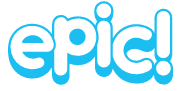 Scholastic News-students can go to the assigned Scholastic Books for the week on Scholastic At Home Read the books, or listen to them read aloud online, or have a parent read them to student.Watch any videos and play any games related to the articles. 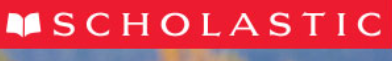 Complete comprehension and writing activity below.Feel free to explore other books/ themes than just the ones assigned.Reading – Read books to your child for approximately 20 minutes per day. (You can read books from home or books on www.getepic.com.Scholastic News-students can go to the assigned Scholastic Books for the week on Scholastic At Home Read the books, or listen to them read aloud online, or have a parent read them to student.Watch any videos and play any games related to the articles. Complete comprehension and writing activity below.Feel free to explore other books/ themes than just the ones assigned.Week of April 20Week of April 27School Vacation WeekWeek 1, Day 3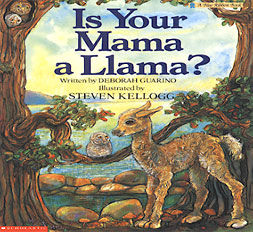 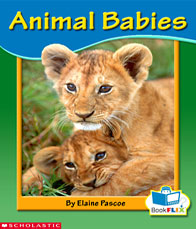 Draw and label a picture of you and your Mama or Papa. Write and complete this sentence:I like to eat _____________.OTHER ACTIVITY IDEAS:Reading a Book- Read a book or have someone read to you (online books count, too!) Draw and write about what the book was mainly about. Show/ tell about the problem and how it was solved. Can you tell me Who was in the story? Where did the story take place (inside/outside, school/house/playground, etc?) When did this happen (day/night, summer/winter, past/present/future? Was this story nonfiction (real) or fiction (made up?)Sequence the activities in the story - What happened first? Next? Last? Allow students to look back at the pictures for support, as needed.Read / Write Directions- Read / Create the directions on how to play a game, a recipe, or how to do something. Make a list of the steps in order to do that task. OTHER ACTIVITY IDEAS:Reading a Book- Read a book or have someone read to you (online books count, too!) Draw and write about what the book was mainly about. Show/ tell about the problem and how it was solved. Can you tell me Who was in the story? Where did the story take place (inside/outside, school/house/playground, etc?) When did this happen (day/night, summer/winter, past/present/future? Was this story nonfiction (real) or fiction (made up?)Sequence the activities in the story - What happened first? Next? Last? Allow students to look back at the pictures for support, as needed.Read / Write Directions- Read / Create the directions on how to play a game, a recipe, or how to do something. Make a list of the steps in order to do that task. Buenos días / Calendario / MatemáticasBuenos días / Calendario / MatemáticasEncuentra un calendario. ¿Qué mes es, con qué carta empieza? Sílalarse de aplausos (2).  Cuál es la fecha y el día de la semana.Pregunta de la semana: ¿Qué hiciste durante las vacaciones?  ¿Cuál fue la  mejor  parte?  Comparte tu parte favorita de las vacaciones. Canciones: Greg & Steve- Good Morning: Good Morning Months of the Year:  Months Letters:  Chicka Boom BoomMatemáticas: Number RockEncuentra un calendario. ¿Qué mes es, con qué carta empieza? Sílalarse de aplausos (2).  Cuál es la fecha y el día de la semana.Pregunta de la semana: ¿Qué hiciste durante las vacaciones?  ¿Cuál fue la  mejor  parte?  Comparte tu parte favorita de las vacaciones. Canciones: Greg & Steve- Good Morning: Good Morning Months of the Year:  Months Letters:  Chicka Boom BoomMatemáticas: Number RockSemana del 20 de abrilSemana del 27 de abrilSemana de Vacaciones Escolares-Encuentra 10-20 zapatos-Contar todos los artículos recogidos.-Ordenar zapatos por color o tamaño.OTRAS IDEAS DE ACTIVIDAD:Cocinar o hornear- ayudar a un adulto a medir todos los ingredientes y seguir las instrucciones para cocinar o hornear algo para comer.Paseo de la naturaleza- dar un paseo con un adulto y ver si se pueden encontrar 10 aves y 10 flores.OTRAS IDEAS DE ACTIVIDAD:Cocinar o hornear- ayudar a un adulto a medir todos los ingredientes y seguir las instrucciones para cocinar o hornear algo para comer.Paseo de la naturaleza- dar un paseo con un adulto y ver si se pueden encontrar 10 aves y 10 flores.Trabajo de cartasTrabajo de cartasLos niños aumentarán su conocimiento de las letras a través de diversas actividades para centrarse en:Reconocimiento de cartasEscritura de cartasJuntando letras para formar palabras.Los niños aumentarán su conocimiento de las letras a través de diversas actividades para centrarse en:Reconocimiento de cartasEscritura de cartasJuntando letras para formar palabras.Semana del 20 de abrilSemana del 27 de abrilCartas:Semana de Vacaciones EscolaresCartas: PUEDO ESCRIBIR MI NOMBREEscriba su nombre en una hoja de papel.  Si no puedes escribir tu nombre, que alguien lo escriba por ti.Traza tu nombre con todos los colores en tu caja de crayones o al menos 8 veces.Ahora toma pegamento y traza las letras.Coloque cereales, trozos de papel, rociados, brillo  o pequeñas pegatinas en el contorno de su nombre.OTRAS IDEAS DE ACTIVIDAD:Despliega playdough y crea letras a tu nombre.Salga y practique la escritura y el dibujo con tiza de la acera.OTRAS IDEAS DE ACTIVIDAD:Despliega playdough y crea letras a tu nombre.Salga y practique la escritura y el dibujo con tiza de la acera.MovimientoMovimientoLos niños participarán en actividades de movimiento.Los niños participarán en actividades de movimiento.Semana del 20 de abrilSemana del 27 de abrilSemana de Vacaciones EscolaresInterior: Jack Hartmann- Ejercicio, rima y congelaciónhttps://youtu.be/cSPmGPIyykUAl aire libre: Pídale a alguien que practique el trabajo y la captura con usted. No pierdas de vista la pelota mientras mueves tu cuerpo a la pelota.Desafío de la rima *Haga que su pareja diga una palabra cuando le nade la pelota, cuando usted despide la pelota hacia atrás diga una palabra que rima con la palabra que dijeron.*OTRAS IDEAS DE ACTIVIDAD:Trabajar esos músculos - Arrastrándose, caminar con oso, caminar cangrejo, y deslizarse como una serpiente a través de la habitación.Timed Running - Correr es una gran manera de hacer que tu corazón estésaludable. Trate de correr durante 2 minutos sin parar.Ayuda de la tarea- Ayudar en la cocina - barrer el suelo y limpiar los mostradores. Utilice grandes movimientos para trabajar todos sus músculos.OTRAS IDEAS DE ACTIVIDAD:Trabajar esos músculos - Arrastrándose, caminar con oso, caminar cangrejo, y deslizarse como una serpiente a través de la habitación.Timed Running - Correr es una gran manera de hacer que tu corazón estésaludable. Trate de correr durante 2 minutos sin parar.Ayuda de la tarea- Ayudar en la cocina - barrer el suelo y limpiar los mostradores. Utilice grandes movimientos para trabajar todos sus músculos.Lectura y escrituraLectura y escrituraLectura – Lea libros  a su hijo durante aproximadamente 20 minutos por día. (Puede read libros desde casa o libros en  www.getepic.com.Scholastic News- los estudiantes pueden ir a los Libros Scholastic asignados para la semana en  Scholastic At HomeLea los libroso escúchelos leer en voz alta en línea, o pida a un padre que los lea al alumno.Ver cualquier vídeo y jugar a cualquier juego relacionado con los artículos.Completa la comprensión y la actividad de escritura a continuación.Siéntase libre de explorar otros libros / temas que sólo los asignados.Lectura – Lea libros  a su hijo durante aproximadamente 20 minutos por día. (Puede read libros desde casa o libros en  www.getepic.com.Scholastic News- los estudiantes pueden ir a los Libros Scholastic asignados para la semana en  Scholastic At HomeLea los libroso escúchelos leer en voz alta en línea, o pida a un padre que los lea al alumno.Ver cualquier vídeo y jugar a cualquier juego relacionado con los artículos.Completa la comprensión y la actividad de escritura a continuación.Siéntase libre de explorar otros libros / temas que sólo los asignados.Semana del 20 de abrilSemana del 27 de abrilSemana de Vacaciones EscolaresSemana 1, Día 3Dibuja y etiqueta una foto tuya y de tu mamá o papá. Escribe yc omplete esta frase:Me gusta comer _____________.OTRAS IDEAS DE ACTIVIDAD:Leer un libro- Leer un libro o hacer que alguien le lea (¡los libros en línea también cuentan!) Dibuje y escriba sobre lo que el libro se trataba principalmente. Mostrar / contar sobre el problema y cómo se resolvió. ¿Puedes decirme quién estaba en la historia? ¿Dónde tuvo lugar la historia (dentro/fuera, escuela/casa/parque infantil, etc.) ¿Cuándo sucedió esto (día/noche, verano/invierno, pasado/presente/futuro? ¿Esta historia fue no ficción (real) o ficción (¿inventada?)Secuenciar las actividades en la historia - ¿Qué pasó primero? ¿próximo? ¿Última? Permita que los alumnos miren las láminas para obtener apoyo, según sea necesario.Leer / Escribir instrucciones- Leer / Crear las instrucciones sobre cómo jugar un juego, una receta, o cómo hacer algo. Haga una lista de los pasos para hacer esa tarea. OTRAS IDEAS DE ACTIVIDAD:Leer un libro- Leer un libro o hacer que alguien le lea (¡los libros en línea también cuentan!) Dibuje y escriba sobre lo que el libro se trataba principalmente. Mostrar / contar sobre el problema y cómo se resolvió. ¿Puedes decirme quién estaba en la historia? ¿Dónde tuvo lugar la historia (dentro/fuera, escuela/casa/parque infantil, etc.) ¿Cuándo sucedió esto (día/noche, verano/invierno, pasado/presente/futuro? ¿Esta historia fue no ficción (real) o ficción (¿inventada?)Secuenciar las actividades en la historia - ¿Qué pasó primero? ¿próximo? ¿Última? Permita que los alumnos miren las láminas para obtener apoyo, según sea necesario.Leer / Escribir instrucciones- Leer / Crear las instrucciones sobre cómo jugar un juego, una receta, o cómo hacer algo. Haga una lista de los pasos para hacer esa tarea. 